附錄一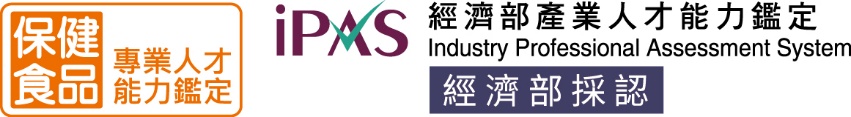 保健食品能力鑑定取消報名及退費申請書申請日期申請日期      年      月      日      年      月      日      年      月      日      年      月      日      年      月      日      年      月      日      年      月      日      年      月      日      年      月      日      年      月      日      年      月      日      年      月      日      年      月      日      年      月      日      年      月      日      年      月      日      年      月      日      年      月      日      年      月      日      年      月      日      年      月      日      年      月      日      年      月      日      年      月      日      年      月      日      年      月      日      年      月      日      年      月      日      年      月      日      年      月      日      年      月      日      年      月      日申請人申請人身分證字號身分證字號身分證字號身分證字號身分證字號身分證字號E-MAILE-MAIL手  機手  機手  機手  機手  機手  機報考能力鑑定名稱：報考能力鑑定名稱：報考能力鑑定名稱：報考能力鑑定名稱：報考能力鑑定名稱：報考能力鑑定名稱：報考能力鑑定名稱：報考能力鑑定名稱：報考能力鑑定名稱：報考能力鑑定名稱：報考能力鑑定名稱：報考能力鑑定名稱：報考能力鑑定名稱：報考能力鑑定名稱：報考能力鑑定名稱：報考能力鑑定名稱：報考能力鑑定名稱：報考能力鑑定名稱：報考能力鑑定名稱：報考能力鑑定名稱：報考能力鑑定名稱：報考能力鑑定名稱：報考能力鑑定名稱：報考能力鑑定名稱：報考能力鑑定名稱：報考能力鑑定名稱：報考能力鑑定名稱：報考能力鑑定名稱：報考能力鑑定名稱：報考能力鑑定名稱：報考能力鑑定名稱：報考能力鑑定名稱：報考能力鑑定名稱：報考能力鑑定名稱：原報考項目/名稱原報考項目/名稱原報考項目/名稱原報考項目/名稱原報考項目/名稱原報考項目/名稱原報考項目/名稱原報考項目/名稱原報考項目/名稱原報考項目/名稱原報考項目/名稱原報考項目/名稱原報考項目/名稱原報考項目/名稱原報考項目/名稱原報考項目/名稱申請取消報名及退費項目
(請勾選欲退費考科)申請取消報名及退費項目
(請勾選欲退費考科)申請取消報名及退費項目
(請勾選欲退費考科)申請取消報名及退費項目
(請勾選欲退費考科)申請取消報名及退費項目
(請勾選欲退費考科)申請取消報名及退費項目
(請勾選欲退費考科)申請取消報名及退費項目
(請勾選欲退費考科)申請取消報名及退費項目
(請勾選欲退費考科)申請取消報名及退費項目
(請勾選欲退費考科)申請取消報名及退費項目
(請勾選欲退費考科)申請取消報名及退費項目
(請勾選欲退費考科)申請取消報名及退費項目
(請勾選欲退費考科)申請取消報名及退費項目
(請勾選欲退費考科)申請取消報名及退費項目
(請勾選欲退費考科)申請取消報名及退費項目
(請勾選欲退費考科)申請取消報名及退費項目
(請勾選欲退費考科)申請取消報名及退費項目
(請勾選欲退費考科)申請取消報名及退費項目
(請勾選欲退費考科)考科1費用費用費用考科1考科1考科1考科1□同左□同左□同左□同左□同左費用費用費用費用考科2費用費用費用考科2考科2考科2考科2□同左□同左□同左□同左□同左費用費用費用費用報名費用總計報名費用總計報名費用總計報名費用總計報名費用總計報名費用總計報名費用總計報名費用總計報名費用總計報名費用總計報名費用總計申請退費金額總計申請退費金額總計申請退費金額總計申請退費金額總計申請退費金額總計申請退費金額總計申請退費金額總計申請退費金額總計申請退費金額總計申請退費金額總計申請退費金額總計申請退費金額總計申請退費金額總計申請取消報名及退費事由(皆全額退費)申請取消報名及退費事由(皆全額退費)申請取消報名及退費事由(皆全額退費)申請取消報名及退費事由(皆全額退費)申請取消報名及退費事由(皆全額退費)申請取消報名及退費事由(皆全額退費)申請取消報名及退費事由(皆全額退費)申請取消報名及退費事由(皆全額退費)申請取消報名及退費事由(皆全額退費)申請取消報名及退費事由(皆全額退費)申請取消報名及退費事由(皆全額退費)申請取消報名及退費事由(皆全額退費)申請取消報名及退費事由(皆全額退費)申請取消報名及退費事由(皆全額退費)申請取消報名及退費事由(皆全額退費)申請取消報名及退費事由(皆全額退費)申請取消報名及退費事由(皆全額退費)申請取消報名及退費事由(皆全額退費)申請取消報名及退費事由(皆全額退費)申請取消報名及退費事由(皆全額退費)申請取消報名及退費事由(皆全額退費)申請取消報名及退費事由(皆全額退費)申請取消報名及退費事由(皆全額退費)申請取消報名及退費事由(皆全額退費)申請取消報名及退費事由(皆全額退費)申請取消報名及退費事由(皆全額退費)申請取消報名及退費事由(皆全額退費)申請退費金額申請退費金額申請退費金額申請退費金額申請退費金額申請退費金額申請退費金額□繳交考試報名費後，於報名期間內自行取消報名□繳交考試報名費後，於報名期間內自行取消報名□繳交考試報名費後，於報名期間內自行取消報名□繳交考試報名費後，於報名期間內自行取消報名□繳交考試報名費後，於報名期間內自行取消報名□繳交考試報名費後，於報名期間內自行取消報名□繳交考試報名費後，於報名期間內自行取消報名□繳交考試報名費後，於報名期間內自行取消報名□繳交考試報名費後，於報名期間內自行取消報名□繳交考試報名費後，於報名期間內自行取消報名□繳交考試報名費後，於報名期間內自行取消報名□繳交考試報名費後，於報名期間內自行取消報名□繳交考試報名費後，於報名期間內自行取消報名□繳交考試報名費後，於報名期間內自行取消報名□繳交考試報名費後，於報名期間內自行取消報名□繳交考試報名費後，於報名期間內自行取消報名□繳交考試報名費後，於報名期間內自行取消報名□繳交考試報名費後，於報名期間內自行取消報名□繳交考試報名費後，於報名期間內自行取消報名□繳交考試報名費後，於報名期間內自行取消報名□繳交考試報名費後，於報名期間內自行取消報名□繳交考試報名費後，於報名期間內自行取消報名□繳交考試報名費後，於報名期間內自行取消報名□繳交考試報名費後，於報名期間內自行取消報名□繳交考試報名費後，於報名期間內自行取消報名□繳交考試報名費後，於報名期間內自行取消報名□繳交考試報名費後，於報名期間內自行取消報名元元元元元元元□考試因颱風、地震、水災等原因延期舉行，致全程無法參加考試□考試因颱風、地震、水災等原因延期舉行，致全程無法參加考試□考試因颱風、地震、水災等原因延期舉行，致全程無法參加考試□考試因颱風、地震、水災等原因延期舉行，致全程無法參加考試□考試因颱風、地震、水災等原因延期舉行，致全程無法參加考試□考試因颱風、地震、水災等原因延期舉行，致全程無法參加考試□考試因颱風、地震、水災等原因延期舉行，致全程無法參加考試□考試因颱風、地震、水災等原因延期舉行，致全程無法參加考試□考試因颱風、地震、水災等原因延期舉行，致全程無法參加考試□考試因颱風、地震、水災等原因延期舉行，致全程無法參加考試□考試因颱風、地震、水災等原因延期舉行，致全程無法參加考試□考試因颱風、地震、水災等原因延期舉行，致全程無法參加考試□考試因颱風、地震、水災等原因延期舉行，致全程無法參加考試□考試因颱風、地震、水災等原因延期舉行，致全程無法參加考試□考試因颱風、地震、水災等原因延期舉行，致全程無法參加考試□考試因颱風、地震、水災等原因延期舉行，致全程無法參加考試□考試因颱風、地震、水災等原因延期舉行，致全程無法參加考試□考試因颱風、地震、水災等原因延期舉行，致全程無法參加考試□考試因颱風、地震、水災等原因延期舉行，致全程無法參加考試□考試因颱風、地震、水災等原因延期舉行，致全程無法參加考試□考試因颱風、地震、水災等原因延期舉行，致全程無法參加考試□考試因颱風、地震、水災等原因延期舉行，致全程無法參加考試□考試因颱風、地震、水災等原因延期舉行，致全程無法參加考試□考試因颱風、地震、水災等原因延期舉行，致全程無法參加考試□考試因颱風、地震、水災等原因延期舉行，致全程無法參加考試□考試因颱風、地震、水災等原因延期舉行，致全程無法參加考試□考試因颱風、地震、水災等原因延期舉行，致全程無法參加考試元元元元元元元□其他：(說明：                                               )□其他：(說明：                                               )□其他：(說明：                                               )□其他：(說明：                                               )□其他：(說明：                                               )□其他：(說明：                                               )□其他：(說明：                                               )□其他：(說明：                                               )□其他：(說明：                                               )□其他：(說明：                                               )□其他：(說明：                                               )□其他：(說明：                                               )□其他：(說明：                                               )□其他：(說明：                                               )□其他：(說明：                                               )□其他：(說明：                                               )□其他：(說明：                                               )□其他：(說明：                                               )□其他：(說明：                                               )□其他：(說明：                                               )□其他：(說明：                                               )□其他：(說明：                                               )□其他：(說明：                                               )□其他：(說明：                                               )□其他：(說明：                                               )□其他：(說明：                                               )□其他：(說明：                                               )元元元元元元元檢附文件：請勾選□1.原繳費證明及2.考試報名發票□1.原繳費證明（尚未取得考試報名發票）檢附文件：請勾選□1.原繳費證明及2.考試報名發票□1.原繳費證明（尚未取得考試報名發票）檢附文件：請勾選□1.原繳費證明及2.考試報名發票□1.原繳費證明（尚未取得考試報名發票）檢附文件：請勾選□1.原繳費證明及2.考試報名發票□1.原繳費證明（尚未取得考試報名發票）檢附文件：請勾選□1.原繳費證明及2.考試報名發票□1.原繳費證明（尚未取得考試報名發票）檢附文件：請勾選□1.原繳費證明及2.考試報名發票□1.原繳費證明（尚未取得考試報名發票）檢附文件：請勾選□1.原繳費證明及2.考試報名發票□1.原繳費證明（尚未取得考試報名發票）檢附文件：請勾選□1.原繳費證明及2.考試報名發票□1.原繳費證明（尚未取得考試報名發票）檢附文件：請勾選□1.原繳費證明及2.考試報名發票□1.原繳費證明（尚未取得考試報名發票）檢附文件：請勾選□1.原繳費證明及2.考試報名發票□1.原繳費證明（尚未取得考試報名發票）檢附文件：請勾選□1.原繳費證明及2.考試報名發票□1.原繳費證明（尚未取得考試報名發票）檢附文件：請勾選□1.原繳費證明及2.考試報名發票□1.原繳費證明（尚未取得考試報名發票）檢附文件：請勾選□1.原繳費證明及2.考試報名發票□1.原繳費證明（尚未取得考試報名發票）檢附文件：請勾選□1.原繳費證明及2.考試報名發票□1.原繳費證明（尚未取得考試報名發票）檢附文件：請勾選□1.原繳費證明及2.考試報名發票□1.原繳費證明（尚未取得考試報名發票）檢附文件：請勾選□1.原繳費證明及2.考試報名發票□1.原繳費證明（尚未取得考試報名發票）檢附文件：請勾選□1.原繳費證明及2.考試報名發票□1.原繳費證明（尚未取得考試報名發票）檢附文件：請勾選□1.原繳費證明及2.考試報名發票□1.原繳費證明（尚未取得考試報名發票）檢附文件：請勾選□1.原繳費證明及2.考試報名發票□1.原繳費證明（尚未取得考試報名發票）檢附文件：請勾選□1.原繳費證明及2.考試報名發票□1.原繳費證明（尚未取得考試報名發票）檢附文件：請勾選□1.原繳費證明及2.考試報名發票□1.原繳費證明（尚未取得考試報名發票）檢附文件：請勾選□1.原繳費證明及2.考試報名發票□1.原繳費證明（尚未取得考試報名發票）檢附文件：請勾選□1.原繳費證明及2.考試報名發票□1.原繳費證明（尚未取得考試報名發票）檢附文件：請勾選□1.原繳費證明及2.考試報名發票□1.原繳費證明（尚未取得考試報名發票）檢附文件：請勾選□1.原繳費證明及2.考試報名發票□1.原繳費證明（尚未取得考試報名發票）檢附文件：請勾選□1.原繳費證明及2.考試報名發票□1.原繳費證明（尚未取得考試報名發票）檢附文件：請勾選□1.原繳費證明及2.考試報名發票□1.原繳費證明（尚未取得考試報名發票）檢附文件：請勾選□1.原繳費證明及2.考試報名發票□1.原繳費證明（尚未取得考試報名發票）檢附文件：請勾選□1.原繳費證明及2.考試報名發票□1.原繳費證明（尚未取得考試報名發票）檢附文件：請勾選□1.原繳費證明及2.考試報名發票□1.原繳費證明（尚未取得考試報名發票）檢附文件：請勾選□1.原繳費證明及2.考試報名發票□1.原繳費證明（尚未取得考試報名發票）檢附文件：請勾選□1.原繳費證明及2.考試報名發票□1.原繳費證明（尚未取得考試報名發票）檢附文件：請勾選□1.原繳費證明及2.考試報名發票□1.原繳費證明（尚未取得考試報名發票）檢附文件：請勾選□1.原繳費證明及2.考試報名發票□1.原繳費證明（尚未取得考試報名發票）電匯資料填寫*必填電匯資料填寫*必填電匯資料填寫*必填電匯資料填寫*必填電匯資料填寫*必填電匯資料填寫*必填電匯資料填寫*必填電匯資料填寫*必填電匯資料填寫*必填電匯資料填寫*必填電匯資料填寫*必填電匯資料填寫*必填電匯資料填寫*必填電匯資料填寫*必填電匯資料填寫*必填電匯資料填寫*必填電匯資料填寫*必填電匯資料填寫*必填電匯資料填寫*必填電匯資料填寫*必填電匯資料填寫*必填電匯資料填寫*必填電匯資料填寫*必填電匯資料填寫*必填電匯資料填寫*必填電匯資料填寫*必填電匯資料填寫*必填電匯資料填寫*必填電匯資料填寫*必填電匯資料填寫*必填電匯資料填寫*必填電匯資料填寫*必填電匯資料填寫*必填電匯資料填寫*必填所得人戶名所得人戶名所得人戶名身分證字號身分證字號身分證字號身分證字號身分證字號銀　行銀　行銀　行銀行             分局郵局             支局銀行             分局郵局             支局銀行             分局郵局             支局銀行             分局郵局             支局銀行             分局郵局             支局銀行             分局郵局             支局銀行             分局郵局             支局銀行             分局郵局             支局銀行             分局郵局             支局銀行             分局郵局             支局銀行             分局郵局             支局銀行             分局郵局             支局銀行             分局郵局             支局銀行             分局郵局             支局銀行             分局郵局             支局銀行             分局郵局             支局銀行             分局郵局             支局銀行             分局郵局             支局銀行             分局郵局             支局銀行             分局郵局             支局總行代碼
(3碼)總行代碼
(3碼)總行代碼
(3碼)總行代碼
(3碼)總行代碼
(3碼)分行代碼
(4碼)分行代碼
(4碼)分行代碼
(4碼)分行代碼
(4碼)分行代碼
(4碼)分行代碼
(4碼)帳　號帳　號帳　號電匯通知*必填電匯通知*必填電匯通知*必填電匯通知*必填電匯通知*必填電匯通知*必填電匯通知*必填電匯通知*必填電匯通知*必填電匯通知*必填電匯通知*必填電匯通知*必填電匯通知*必填電匯通知*必填電匯通知*必填電匯通知*必填電匯通知*必填電匯通知*必填電匯通知*必填電匯通知*必填電匯通知*必填電匯通知*必填電匯通知*必填電匯通知*必填電匯通知*必填電匯通知*必填電匯通知*必填電匯通知*必填電匯通知*必填電匯通知*必填電匯通知*必填電匯通知*必填電匯通知*必填電匯通知*必填E-MAILE-MAILE-MAIL手  機手  機手  機手  機手  機收件人收件人收件人□同申請人□同申請人□同申請人□同申請人□同申請人□同申請人□同申請人□同申請人□同申請人□同申請人□同申請人請浮貼存摺封面影本請浮貼存摺封面影本請浮貼存摺封面影本請浮貼存摺封面影本請浮貼存摺封面影本請浮貼存摺封面影本請浮貼存摺封面影本請浮貼存摺封面影本請浮貼存摺封面影本請浮貼存摺封面影本請浮貼存摺封面影本請浮貼存摺封面影本請浮貼存摺封面影本請浮貼存摺封面影本請浮貼存摺封面影本請浮貼存摺封面影本請浮貼存摺封面影本請浮貼存摺封面影本請浮貼存摺封面影本請浮貼存摺封面影本請浮貼存摺封面影本請浮貼存摺封面影本請浮貼存摺封面影本請浮貼存摺封面影本請浮貼存摺封面影本請浮貼存摺封面影本請浮貼存摺封面影本請浮貼存摺封面影本請浮貼存摺封面影本請浮貼存摺封面影本請浮貼存摺封面影本請浮貼存摺封面影本請浮貼存摺封面影本請浮貼存摺封面影本【 審核欄 】【 審核欄 】【 審核欄 】【 審核欄 】【 審核欄 】【 審核欄 】【 審核欄 】【 審核欄 】【 審核欄 】【 審核欄 】【 審核欄 】【 審核欄 】【 審核欄 】【 審核欄 】【 審核欄 】【 審核欄 】【 審核欄 】【 審核欄 】【 審核欄 】【 審核欄 】【 審核欄 】【 審核欄 】【 審核欄 】【 審核欄 】【 審核欄 】【 審核欄 】【 審核欄 】【 審核欄 】【 審核欄 】【 審核欄 】【 審核欄 】【 審核欄 】【 審核欄 】【 審核欄 】審核日期審核日期審核日期      年      月      日      年      月      日      年      月      日      年      月      日      年      月      日      年      月      日      年      月      日      年      月      日      年      月      日      年      月      日      年      月      日      年      月      日      年      月      日      年      月      日      年      月      日      年      月      日      年      月      日      年      月      日      年      月      日      年      月      日      年      月      日      年      月      日      年      月      日      年      月      日      年      月      日      年      月      日      年      月      日      年      月      日承辦人承辦人承辦人檢附資料檢附資料檢附資料□核對無誤        □資料不齊，需補件                            □核對無誤        □資料不齊，需補件                            □核對無誤        □資料不齊，需補件                            □核對無誤        □資料不齊，需補件                            □核對無誤        □資料不齊，需補件                            □核對無誤        □資料不齊，需補件                            □核對無誤        □資料不齊，需補件                            □核對無誤        □資料不齊，需補件                            □核對無誤        □資料不齊，需補件                            □核對無誤        □資料不齊，需補件                            □核對無誤        □資料不齊，需補件                            □核對無誤        □資料不齊，需補件                            □核對無誤        □資料不齊，需補件                            □核對無誤        □資料不齊，需補件                            □核對無誤        □資料不齊，需補件                            □核對無誤        □資料不齊，需補件                            □核對無誤        □資料不齊，需補件                            □核對無誤        □資料不齊，需補件                            □核對無誤        □資料不齊，需補件                            □核對無誤        □資料不齊，需補件                            □核對無誤        □資料不齊，需補件                            □核對無誤        □資料不齊，需補件                            □核對無誤        □資料不齊，需補件                            □核對無誤        □資料不齊，需補件                            □核對無誤        □資料不齊，需補件                            □核對無誤        □資料不齊，需補件                            □核對無誤        □資料不齊，需補件                            □核對無誤        □資料不齊，需補件                            審核結果審核結果審核結果□符合退費規定    □不符合退費規定 □符合退費規定    □不符合退費規定 □符合退費規定    □不符合退費規定 □符合退費規定    □不符合退費規定 □符合退費規定    □不符合退費規定 □符合退費規定    □不符合退費規定 □符合退費規定    □不符合退費規定 □符合退費規定    □不符合退費規定 □符合退費規定    □不符合退費規定 □符合退費規定    □不符合退費規定 □符合退費規定    □不符合退費規定 □符合退費規定    □不符合退費規定 □符合退費規定    □不符合退費規定 □符合退費規定    □不符合退費規定 □符合退費規定    □不符合退費規定 □符合退費規定    □不符合退費規定 □符合退費規定    □不符合退費規定 □符合退費規定    □不符合退費規定 □符合退費規定    □不符合退費規定 □符合退費規定    □不符合退費規定 □符合退費規定    □不符合退費規定 □符合退費規定    □不符合退費規定 □符合退費規定    □不符合退費規定 □符合退費規定    □不符合退費規定 □符合退費規定    □不符合退費規定 □符合退費規定    □不符合退費規定 □符合退費規定    □不符合退費規定 □符合退費規定    □不符合退費規定 退費金額退費金額退費金額□同申請金額      □可退費金額                 元□同申請金額      □可退費金額                 元□同申請金額      □可退費金額                 元□同申請金額      □可退費金額                 元□同申請金額      □可退費金額                 元□同申請金額      □可退費金額                 元□同申請金額      □可退費金額                 元□同申請金額      □可退費金額                 元□同申請金額      □可退費金額                 元□同申請金額      □可退費金額                 元□同申請金額      □可退費金額                 元□同申請金額      □可退費金額                 元□同申請金額      □可退費金額                 元□同申請金額      □可退費金額                 元□同申請金額      □可退費金額                 元□同申請金額      □可退費金額                 元□同申請金額      □可退費金額                 元□同申請金額      □可退費金額                 元□同申請金額      □可退費金額                 元□同申請金額      □可退費金額                 元□同申請金額      □可退費金額                 元□同申請金額      □可退費金額                 元□同申請金額      □可退費金額                 元□同申請金額      □可退費金額                 元□同申請金額      □可退費金額                 元□同申請金額      □可退費金額                 元□同申請金額      □可退費金額                 元□同申請金額      □可退費金額                 元